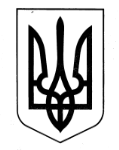 Харківська обласна державна адміністраціяДепартамент науки і освіти Рішенняколегії Департаменту науки і освіти20 червня 2017 рокуПро основні напрями роботи з обдарованою науковою молоддюЗаслухавши інформацію заступника директора Департаменту науки і освіти Харківської обласної державної адміністрації – начальника управління освіти і науки Ігнатьєва В.В.,  колегія Департаменту науки і освіти відзначає, що в області постійно вдосконалюються система, напрями та форми роботи з обдарованою науковою молоддю.Одним з пріоритетних напрямів роботи є підняття на якісно новий рівень співпрацю з молодими науковцями Харківщини.На регіональному рівні здійснюється всебічна підтримка молодих вчених: призначаються обласні стипендії в галузі науки; створено Раду молодих вчених при Харківській обласній державній адміністрації; започатковано обласний конкурс «Найкращий молодий науковець Харківщини».Розроблено регіональний освітній проект «Наукові обрії Харківщини», який закладає програмну основу для управління розвитком науково-освітнього комплексу області.Молоді науковці області є ініціаторами та активними учасниками освітньо-наукових та соціальних проектів; різноманітних просвітницьких заходів.Ураховуючи вищевикладене, колегія ухвалює: 1. Інформацію заступника директора Департаменту науки і освіти Харківської обласної державної адміністрації Труша О.О. з питання «Про основні напрями роботи з обдарованою науковою молоддю» взяти до відома.2. Департаменту науки і освіти Харківської обласної державної адміністрації спільно з Радою ректорів вищих навчальних закладів, Північно-Східним науковим центром НАНУ і МОНУ, Харківським університетським консорціумом, Радою молодих вчених при Харківській обласній державній адміністрації:2.1 Організувати роботу щодо реалізації заходів освітнього проекту «Наукові  обрії Харківщини» на 2017-2019 роки.Протягом 2017-2019 років2.2 З метою підготовки до відзначення 100-річчя від дня заснування Національної академії наук України вжити заходів щодо організації та проведення наукових конференцій, семінарів, наукових пікніків, виставок-ярмарок наукових розробок тощо за участі наукової молоді, студентів та школярів.  Протягом 2017-2019 років2.3 Запровадити обласний конкурс «Найкращий молодий науковець Харківщини» з метою відзначення кращих дослідницьких проектів і наукових розробок молодих учених.Починаючи з 2017 рокуКонтроль за виконанням даного рішення залишаю за собою.Заступник директора Департаменту					О.О. Труш 